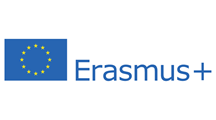 VEROFICATION LETTERAcademic Year 20__/20__This Verification Letter is for the purpose of confirming the stay of teaching, administrative and technical personnel from the University of Applied Sciences of Rijeka regarding their holding classes or professional training at foreign higher education institutions within the Erasmus mobility programme in the academic year 20__/20__.With this Letter, we confirm the stay of professor / administrative and technical personnel member ________________________ (name, surname and title) at the ________________________________ (name of institution) in ____________ ____________ (city and country) in the period from __________ to _________ for the purpose of __________________________________________________________________________ (objective of candidate’s stay at the foreign institution).This Letter must be signed and notarized by either host professor/mentor, Dean, or Erasmus coordinator of the abovementioned Institution.Name and surname: Title and function: Signature:Date: 